Additional resources, prayers and ideas linked to the weekly themes can be found at www.imaginor.co.uk/roots-fruits-resources/ (password RaF14img7)Tilston Parochial CE Primary School  Term 2 Collective Worship 2021-2022Tilston Parochial CE Primary School  Term 2 Collective Worship 2021-2022Tilston Parochial CE Primary School  Term 2 Collective Worship 2021-2022Tilston Parochial CE Primary School  Term 2 Collective Worship 2021-2022Tilston Parochial CE Primary School  Term 2 Collective Worship 2021-2022Tilston Parochial CE Primary School  Term 2 Collective Worship 2021-2022Tilston Parochial CE Primary School  Term 2 Collective Worship 2021-2022W/BThemeMon9:05amTues9:05amWedThu9:05amFri2:30pm3.1.2022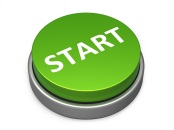 Happy New YearTo understand and explore the impact of Jesus’ birth (Epiphany)Matthew 2:1-12KMInset DayClass Collective Worship Rev TimCELEBRATIONTRY NEW THINGS10.1.2022Tilston CodeIntroduction to the new Tilston CodeKMSongs of PraiseClass Collective Worship Rev TimCELEBRATIONWORK HARD17.1.2022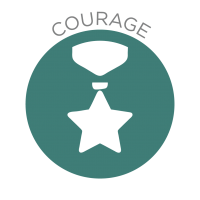 Stepping out of your comfort zoneExodus 3-4KMSongs of PraiseClass Collective Worship Rev TimCELEBRATIONCONCENTRATE 24.1.2022Doing the right thing, not the easy thing.Esther 4-8KMSongs of PraiseClass Collective Worship Rev TimCELEBRATIONPUSH YOURSLEF31.1.2022Facing a challenge Joshua 2KMYear 6 LeadersClass Collective Worship Rev TimCELEBRATIONIMAGINE7.2.2022Overcoming fear1 John 4.18KMSongs of PraiseClass Collective Worship Rev TimCELEBRATION IMPROVE14.2.2022Encouraging othersJoshua 1.9KMSongs of PraiseClass Collective Worship Rev TimCELEBRATION UNDERSTAND OTHERSHALF TERMHALF TERMHALF TERMHALF TERMHALF TERMHALF TERMHALF TERM28.2.2022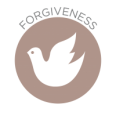 Celebrating candlemasTrusting God’s promisesLuke 2.21-40KMSongs of PraiseClass Collective Worship Rev TimCELEBRATION DON’T GIVE UPEducation Sunday6th March 2022Education Sunday6th March 2022Education Sunday6th March 2022Education Sunday6th March 2022Education Sunday6th March 2022Education Sunday6th March 2022Education Sunday6th March 20227.3.2022Wiping the slate cleanColossians 3.13KMSongs of PraiseClass Collective Worship Rev TimCELEBRATIONTRY NEW THINGS14.3.2022Turning over a new leafLuke 19.1-10KMSongs of PraiseClass Collective Worship Rev TimCELEBRATIONWORK HARD21.3.2022Forgiving others as God has forgiven youMatthew 18.21.35KMSongs of PraiseClass Collective Worship Rev TimCELEBRATIONCONCENTRATE 28.3.2022Beginning againLuke 15.11.32KMSongs of PraiseClass Collective Worship Rev TimCELEBRATIONPUSH YOURSLEF